РЕШЕНИЕ25.09.2020                                                                                                     № 01Об избрании председателя Совета депутатов муниципального образования Рязановский сельсовет Асекеевского района Оренбургской областиВ соответствии со статьей 36 Федерального закона от 06.10.2003 № 131-ФЗ «Об общих принципах организации местного самоуправления в Российской Федерации», статьей 16 Закона Оренбургской области от 21 февраля 1996 г. «Об организации местного самоуправления в Оренбургской области», руководствуясь Уставом муниципального образования Рязановский сельсовет, Совет депутатов муниципального образования Рязановский сельсовет решил:По результатам голосования избрать председателем Совета депутатов муниципального образования Рязановский сельсовет  Свиридову Светлану Сергеевну.Установить, что настоящее решение вступает в силу со дня принятия и подлежит официальному обнародованию.Председательствующий                                                                      А.Ф. Валеев 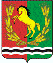 СОВЕТ ДЕПУТАТОВМУНИЦИПАЛЬНОГО ОБРАЗОВАНИЯ РЯЗАНОВСКИЙ СЕЛЬСОВЕТАСЕКЕЕВСКОГО РАЙОНА ОРЕНБУРГСКОЙ ОБЛАСТИчетвертого созыва